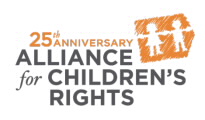 This certifies that                                            attended the 2 hour “Supporting Youth and Families through Child and Family Teams” Webinar Training on August 29, 2018.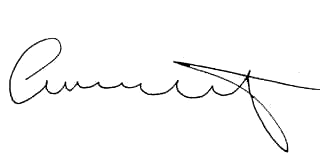 Attendee Signature				       		Angie Schwartz